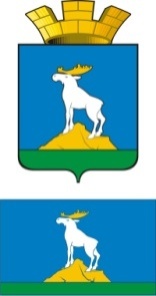 ГЛАВА  НИЖНЕСЕРГИНСКОГО ГОРОДСКОГО ПОСЕЛЕНИЯПОСТАНОВЛЕНИЕ22.09.2015 г.               № 344г. Нижние Серги Об утверждении средней рыночной стоимости одного квадратного метра жилого помещения, сложившейся в границах Нижнесергинского городского поселения  на 4-й  квартал 2015 годаРуководствуясь  Жилищным  кодексом   Российской   Федерации от 29.12.2004 г. № 188-ФЗ, Федеральным законом от 06.10.2003 г. № 131-ФЗ « Об общих принципах организации местного самоуправления в Российской Федерации», с Законом Свердловской области от 22.07.2005 г. № 96-ОЗ «О признании граждан малоимущими в целях предоставления им по договорам социального найма жилых помещений муниципального жилищного фонда на территории Свердловской области»,«Порядком определения рыночной стоимости одного квадратного метраобщей площади жилого помещения, сложившейся в границах Нижнесергинского городского поселения для оценки имущественного положения граждан в целях признания их малоимущими  и предоставления им по договорам социального найма жилых помещений муниципального жилищного фонда», утвержденным Постановлением главы Нижнесергинского   городского    поселения от 18.03.2009 г. № 42,  в целях реализации подпрограмм по обеспечению жильем молодых семей в соответствии с постановлением Правительства Российской Федерации от 17.12.2010г. № 1050 «О федеральной целевой программе «Жилище» на 2015-2020 годы»(с изменениями, внесенными Постановлением Правительства Российской Федерации от 25.08.2015 г. № 899), отдельных категорий граждан (многодетных семей, работников бюджетной сферы, детей-сирот, детей, оставшихся без обеспечения родителей и лиц, из числа детей-сирот, детей, оставшихся без обеспечения родителей, ветерановВеликой Отечественной войны, ветеранов боевых действий, инвалидов, семей, имеющих детей инвалидов) в соответствии с постановлением Правительства  Свердловской  области  от 24.10.2013 г. № 1296-ПП «Об утверждении государственной программы Свердловской области «Реализация основных направлений государственной политики в строительном комплексе Свердловской области до 2020 года»,Уставом Нижнесергинского городского поселения, протоколом заседания комиссии по определению средней рыночной стоимости одного квадратного метра жилого помещения на территории Нижнесергинского городского поселения от 28.09.2015 г. № 3,ПОСТАНОВЛЯЮ:1. Утвердить на 4-й квартал 2015 года:1.1. среднюю рыночную стоимость одного квадратного метра общей площади жилого помещения сложившуюся на вторичном рынке в границах Нижнесергинского городского поселения:- по благоустроенному жилью в размере23 000 рублей,- по неблагоустроенному жилью в размере 16 000 рублей;1.2. среднюю рыночную стоимость одного квадратного метра общей площади жилого помещения при строительстве, приобретении жилого помещения на первичном  рынке  у организации-застройщика в размере 39 000 рублей;1.3. среднюю рыночную стоимость одного квадратного метра общей площади жилого помещения, сложившуюся из средней рыночной стоимости благоустроенного и неблагоустроенного жилья на вторичном рынке, средней рыночной стоимости одного квадратного метра общей площади жилого помещения при строительстве объектов жилищного фонда,приобретения жилого помещения на первичном рынке у организации-застройщика, используемую при расчете социальных выплат молодым семьям в рамках реализации подпрограммы «Обеспечение жильем молодых семей» федеральной целевой программы «Жилище» на 2015-2020 годы,  социальных выплат многодетным семьям, работникам бюджетной сферы в рамках реализации подпрограммы  "Стимулирование развития жилищного строительства" государственной программы Свердловской области «Реализация основных направлений государственной политики в строительном комплексе Свердловской области до 2020 года» в размере 26 000 рублей. 2. Опубликовать настоящее постановление путем размещения на официальном сайте Нижнесергинского городского поселения.3. Контроль исполнения настоящего постановления  оставляю за собой.Глава Нижнесергинскогогородского поселения                                             А.М. ЧекасинПротокол № 3заседания комиссии по определению рыночной стоимости одного квадратного метра общей площади жилого помещения на территории Нижнесергинского городского поселенияг. Нижние Серги                                                                                                         28.09.2015 г.Присутствовали:Чекасин А.М. –  глава НСГП, председатель комиссии;Белякова С.И. ведущий специалист по социальным вопросам, секретарь комиссии;Члены комиссии: Титова Н.А. –зам главы администрации Нижнесергинского городского поселения;Скачкова А.С. – зав. отделом земельно-имущественных отношений администрации Нижнесергинского городского поселения;. – ведущий специалист (юрист).Повестка дня:1. О рыночной стоимости одного квадратного метра общей площади жилого помещения, сложившейся в границах Нижнесергинского городского поселения на 4-й квартал .Слушали:Белякову – по результатам мониторинга ценовых предложений по продаже жилья на вторичном рынке сложилась следующая средняя рыночная стоимость одного квадратного метра общей площади жилого помещения:- по благоустроенному жилью в размере 23 000 рублей,- по неблагоустроенному жилью в размере 16 000 рублей.Для предварительного расчета средней рыночной стоимости одного квадратного метра общей площади жилого помещения  для нового  строительства на территории Нижнесергинского городского поселения были учтены цены, установленные на территории соседних муниципалитетов: Михайловского муниципального образования – 40000 руб., Верхнесергинского городского поселения - по строительству жилья с целью переселения граждан из ветхого аварийного – 34600 рублей (устанавливается в рамках реализации Федерального закона № 185-ФЗ).Учтен также тот факт, что на территории Нижнесергинского городского поселения нет каких-либо предприятий по производству строительных материалов. Привозные материалы способствуют удорожанию рыночной стоимости одного квадратного метра общей площади жилого помещения  для нового  строительства.Для предварительного расчета социальных выплатмолодым семьям в рамках реализации подпрограммы «Обеспечение жильем молодых семей»федеральной целевой программы «Жилище» на 2015-2020 годы,социальных выплат многодетным семьям, работникам бюджетной сферы в рамках реализации подпрограммы  "Стимулирование развития жилищного строительства" государственной программы Свердловской области «Реализация основных направлений государственной политики в строительном комплексе Свердловской области до 2020 года» были учтены средняя рыночная стоимость одного квадратного метра общей площади жилого помещения благоустроенного и неблагоустроенного жилья на вторичном рынке, средней цены строительства объектов жилищного фонда, приобретения жилого помещения на первичном рынке у организации-застройщика.Решили:1. Определитьна 4-й квартал 2015 года: 1.1. Среднюю рыночную стоимость одного квадратного метра общей площади жилого помещения при приобретении жилого помещения на вторичном рынке, сложившуюся в границах Нижнесергинского городского поселения:- по благоустроенному жилью в размере 23 000 рублей,- по неблагоустроенному жилью в размере 16 000 рублей.1.2. Среднюю рыночную стоимость одного квадратного метра общей площади жилого помещения при строительстве, приобретении жилого помещения на первичном рынке у организации-застройщика в размере 39 000 рублей.1.3. Среднюю рыночную стоимость одного квадратного метра общей площади жилого помещения, сложившуюся из средней стоимости благоустроенного и неблагоустроенного жилья на вторичном рынке, средней цены строительства объектов жилищного фонда, приобретения жилого помещения на первичном рынке у организации-застройщика, используемого при расчете социальных выплат молодым семьям в рамках реализации подпрограммы «Обеспечение жильем молодых семей» федеральной целевой программы «Жилище» на 2015-2020 годы, социальных выплат многодетным семьям, работникам бюджетной сферы в рамках реализации подпрограммы  "Стимулирование развития жилищного строительства" государственной программы Свердловской области «Реализация основных направлений государственной политики в строительном комплексе Свердловской области до 2020 года» в размере 26 000 рублей.Подписи:Председатель комиссии:                                                                 А.М. ЧекасинЧлены комиссии:                                                                Н.А. ТитоваА.С. Скачкова                    Д.А. РыбаковСекретарь комиссии:                                                                        С.И. Белякова          